FOR IMMEDIATE RELEASE						Contact: Barbara Samel, Executive Director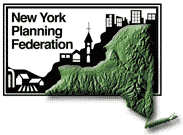 Phone: 518-512-5270Email: bsamel@nypf.orgWebsite: www.nypf.orgDecember 9, 2020Billy Liggan, Chair of the Town of Rosendale Planning Board Awarded the New York Planning Federation’sLevine Community Service AwardEach year, the New York Planning Federation (NYPF) celebrates outstanding achievements and excellence in the fields of planning, zoning and land use practice in New York State. The Levine Award is presented to an appointed member of a municipal board or committee who has done an outstanding job for his/her community and/or the NYPF. The award will be presented at a virtual ceremony on December 10, 2020.This year’s award goes to Billy Liggan, Chair of the Town of Rosendale Planning Board in Ulster County. Billy has served on the Rosendale Planning Board for 19 years and became Chair in 2003, serving in that capacity for 17 years. Billy has a respectful manner in dealing with applicants who appear before the Board, and his historic knowledge of the town has been of tremendous value to the Planning Board. However, in addition to his service on the Planning Board, Billy has contributed volunteer efforts to numerous other organizations and events in Rosendale, including the Rosendale Street Festival Committee, the Rosendale Pickle Festival Committee, the local Farmers Market, and the Rosendale Chamber of Commerce to name a few. According to Jeanne Walsh, Town Supervisor, Billy “deserves to be recognized as an outstanding member of our community,” …and that … “Anytime there is a project that needs someone to help with the planning, organizing, fund raising, delivery and clean up, it’s Billy who shows up to do the work.” We offer our congratulations to Billy for his ongoing contributions in the Town of Rosendale.The New York Planning Federation would like to congratulate Billy Liggan for his hard work and commitment to improving the lives of the residents of Rosendale and Ulster County.NEW YORK PLANNING FEDERATION is a non-profit membership organization established in 1937. Our mission is to promote sound planning and zoning practice throughout New York State. Membership, which currently includes nearly 5,000 individuals, is open to anyone supporting this mission. Membership categories include municipalities, counties, public organizations, private businesses, individuals, and libraries.